Zadavatel:		Základní škola, Uherský Brod, Pod Vinohrady 1420, okres Uherské Hradiště			Za Humny 1420, 688 01 Uherský Brod			IČ: 70932328				Zastoupeno: Mgr. Zdeněk Moštěk, ředitelnákup výpočetní technikyTyp veřejné zakázky:	veřejná zakázka malého rozsahu, JOSEPHINA elektronické podání nabídekPhDr. Miroslava Poláková, Ph.D.Mgr. Zdeněk MoštěkMgr. Martin ŠubíkVšichni přítomní členové komise stvrzují svým podpisem prohlášení o střetu zájmů – viz Čestné prohlášení.Lhůta pro podání nabídek byla do: 			17.10.2023 v 09:00 hodin následně byly nabídky elektronicky zpřístupněny – otevřeny administrátorkou veřejných zakázek. Všechny nabídky byly podány v elektronické podobě.Zadavatel do konce lhůty pro podání nabídek přijal: 	3 nabídkyPředpokládaná hodnota:				94.214,90 Kč bez DPH, tj. 114.000 Kč s DPHI. Nabídky doručené/stažené ve lhůtě pro podání nabídekID Stav Čas podání/stažení Název účastníka IČO Autenticita Seriové číslo Vydavatel Manipulace125526 podaná 13.10.2023 09:38:18 FS CODES s.r.o. 25623257 - - - Nebyla125557 podaná 13.10.202310:49:49 B-TEL,s.r.o. 25514164 - - - Nebyla125564 podaná 13.10.202311:12:31 Štěpán Pokorný 16358996 - - - NebylaCelkový počet nabídek podaných ve lhůtě pro podání nabídek: 3Dle zákona č. 134/2016 Sb., o zadávání veřejných zakázek je možné otočit proces posouzení a hodnocení nabídek. Zadavatel má možnost nejdříve hodnotit nabídky a až poté přistoupit k posouzení nabídek Zadavatel tento postup analogicky použije u posouzení a hodnocení této veřejné zakázky malého rozsahu, tzn. po hodnocení nabídek bude posuzovat pouze nabídku prvního účastníka s nejlepším hodnocením ekonomické výhodnosti.Popis hodnocení údajů z nabídek:Základním kritériem pro zadání veřejné zakázky malého rozsahu je ekonomická výhodnost, konkrétně nejnižší nabídková cena. Aspekty odpovědného zadávání nejsou předmětem hodnocení.Popis srovnání hodnot získaných při hodnocení:Číselně vyjádřitelné hodnoty ve formě nabídkové ceny byly srovnávány od nejnižší nabídkové ceny až po nejvyšší nabídkovou cenu v částce bez DPH.  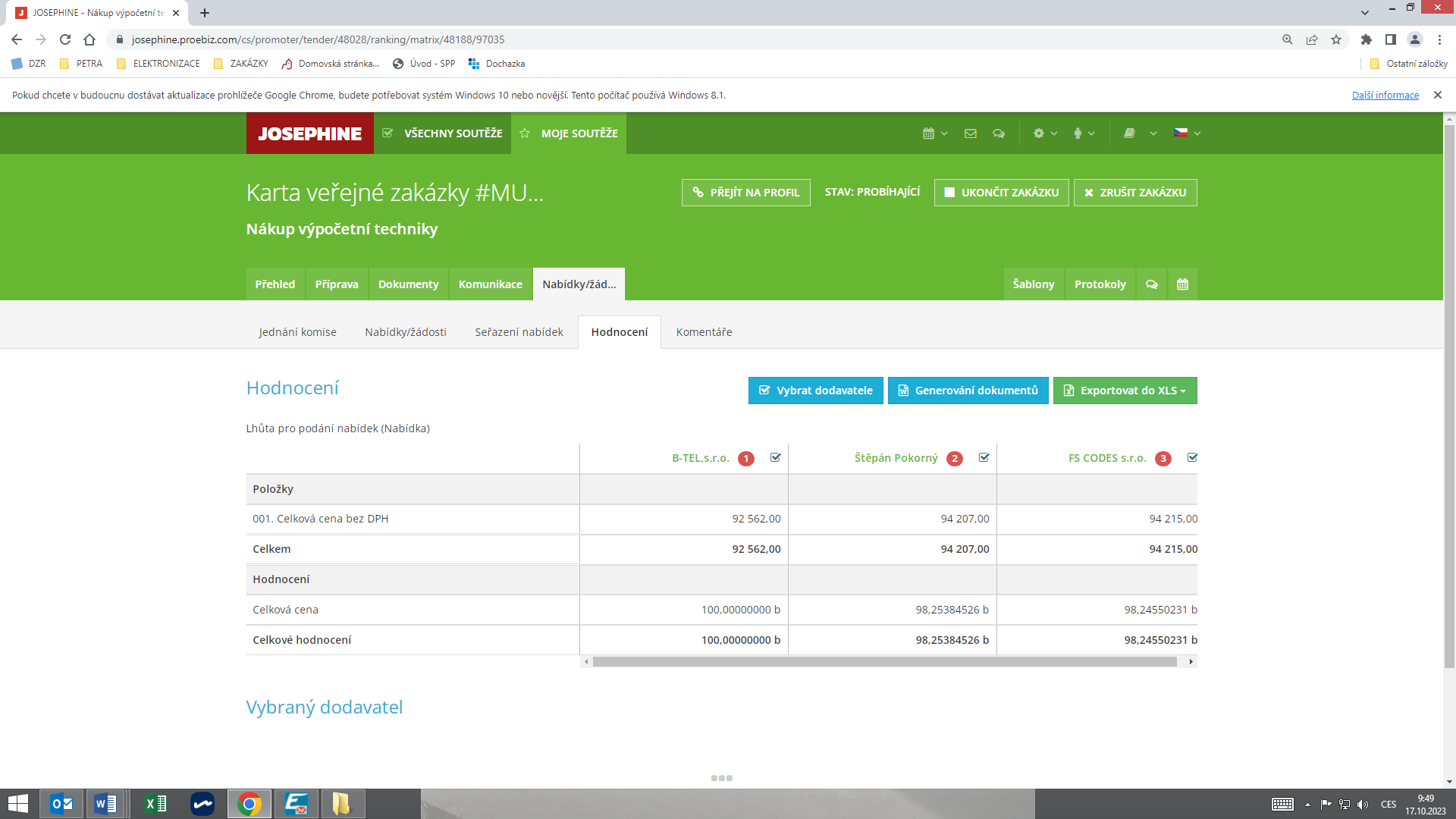 Seznam dokladů, které zadavatel požadoval prokázat:Profesní způsobilost, Technická kvalifikace Ostatní požadavky:Krycí list, Kupní smlouva, čestné prohlášení či podrobnější popis nabízeného plněníVítězným dodavatelem byl komisí pro posouzení a hodnocení nabídek ustanoven dodavatel:V Uherském Brodě dne 18.10.2023Arial, 8Nabídka č. 1Obchodní jméno:FS CODES s.r.o.Sídlo:Třebohostická 1244/12, Strašnice, 100 00 Praha 10IČ:25623257Údaje týkající se číselně vyjádřitelným kritériím hodnocení:94.215 Kč bez DPHNabídka č. 2Obchodní jméno:B-TEL, s.r.o.Sídlo:U Fortny 1344, 688 01  Uherský BrodIČ:25514164Údaje týkající se číselně vyjádřitelným kritériím hodnocení:92.562 Kč bez DPHNabídka č. 3Obchodní jméno:Štěpán PokornýSídlo:U Sboru 1428, 688 01  Uherský BrodIČ:16358996Údaje týkající se číselně vyjádřitelným kritériím hodnocení:94.207 Kč bez DPHNabídka č. 1FS CODES s.r.o.Nabídka č. 2B-TEL, s.r.o.Nabídka č. 3Štěpán PokornýNabídka č. 1Obchodní jméno:FS CODES s.r.o.Sídlo:Třebohostická 1244/12, Strašnice, 100 00 Praha 10IČ:25623257Profesní způsobilost:neposuzovánoTechnická kvalifikace:neposuzovánoOstatní požadavky zadavatele:neposuzovánoKomise nabídku vyřadila:NEDůvod vyřazení nabídky:-Nabídka č. 2Obchodní jméno:B-TEL, s.r.o.Sídlo:U Fortny 1344, 688 01  Uherský BrodIČ:25514164Profesní způsobilost:ANOTechnická kvalifikace:ANOOstatní požadavky zadavatele:ANOKomise nabídku vyřadila:NEDůvod vyřazení nabídky:-Nabídka č. 3Obchodní jméno:Štěpán PokornýSídlo:U Sboru 1428, 688 01  Uherský BrodIČ:16358996Profesní způsobilost:neposuzovánoTechnická kvalifikace:neposuzovánoOstatní požadavky zadavatele:neposuzovánoKomise nabídku vyřadila:NEDůvod vyřazení nabídky:-Podaná nabídka č.:Obchodní jméno:2.Hodnocené údaje:B-TEL, s.r.o.Členové komise:Členové komise:Podpisy:1.PhDr. Miroslava Poláková, Ph.D.2.Mgr. Zdeněk Moštěk3.Mgr. Martin Šubík